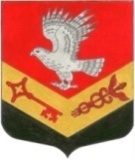 МУНИЦИПАЛЬНОЕ ОБРАЗОВАНИЕ«ЗАНЕВСКОЕ ГОРОДСКОЕ ПОСЕЛЕНИЕ»ВСЕВОЛОЖСКОГО МУНИЦИПАЛЬНОГО РАЙОНАЛЕНИНГРАДСКОЙ ОБЛАСТИСОВЕТ ДЕПУТАТОВ ТРЕТЬЕГО СОЗЫВАРЕШЕНИЕ25.05.2017 года                                                                                      № 29г.п. Янино-1О заявлении депутата С.Н. МоренковаНа основании заявления депутата С.Н. Моренкова, руководствуясь Положением о постоянно действующих комиссиях совета депутатов, утвержденным решением от 25.09.2014 № 05, совет депутатов принялРЕШЕНИЕ:1.Включить депутата Сергея Николаевича Моренкова в состав постоянно действующей депутатской комиссии  по собственности, земельным отношениям, архитектуре, градостроительству, торговле и экологии.2.Вывести депутата Сергея Николаевича Моренкова из состава постоянно действующей депутатской комиссии по экономической политике, бюджету, налогу, инвестициям, правопорядку, законности.3.Решение вступает в силу со дня его принятия.          4.Опубликовать настоящее решение в официальных средствах массовой информации.  5.Контроль над исполнением решения возложить на постоянно действующую депутатскую  комиссию по экономической политике, бюджету, налогу, инвестициям, правопорядку, законности.Глава муниципального образования                                       В.Е.Кондратьев